Facilities Services/SSU Construction NoticeThe rainbow bridge which spans between the SSU and C-wing/SCAET will be closed starting Friday Oct. 12 for re-surfacing. The work is anticipated to take two days. Due to the location and type of work, it is dependent on weather conditions and may be delayed if inclement weather occurs. Please use the purple railed bridge (just west of the rainbow bridge) to cross the waterway. If an alternative unobstructed route is needed, please use main hallways in B/D-wing and C-wing to connect to the enclosed bridge spanning between B wing and C-wing to cross the waterway. Thank you for your understanding and patience as we improve the rainbow bridge. Please contact nathan.nettleton@sheridancollege.ca for any further questions or comments.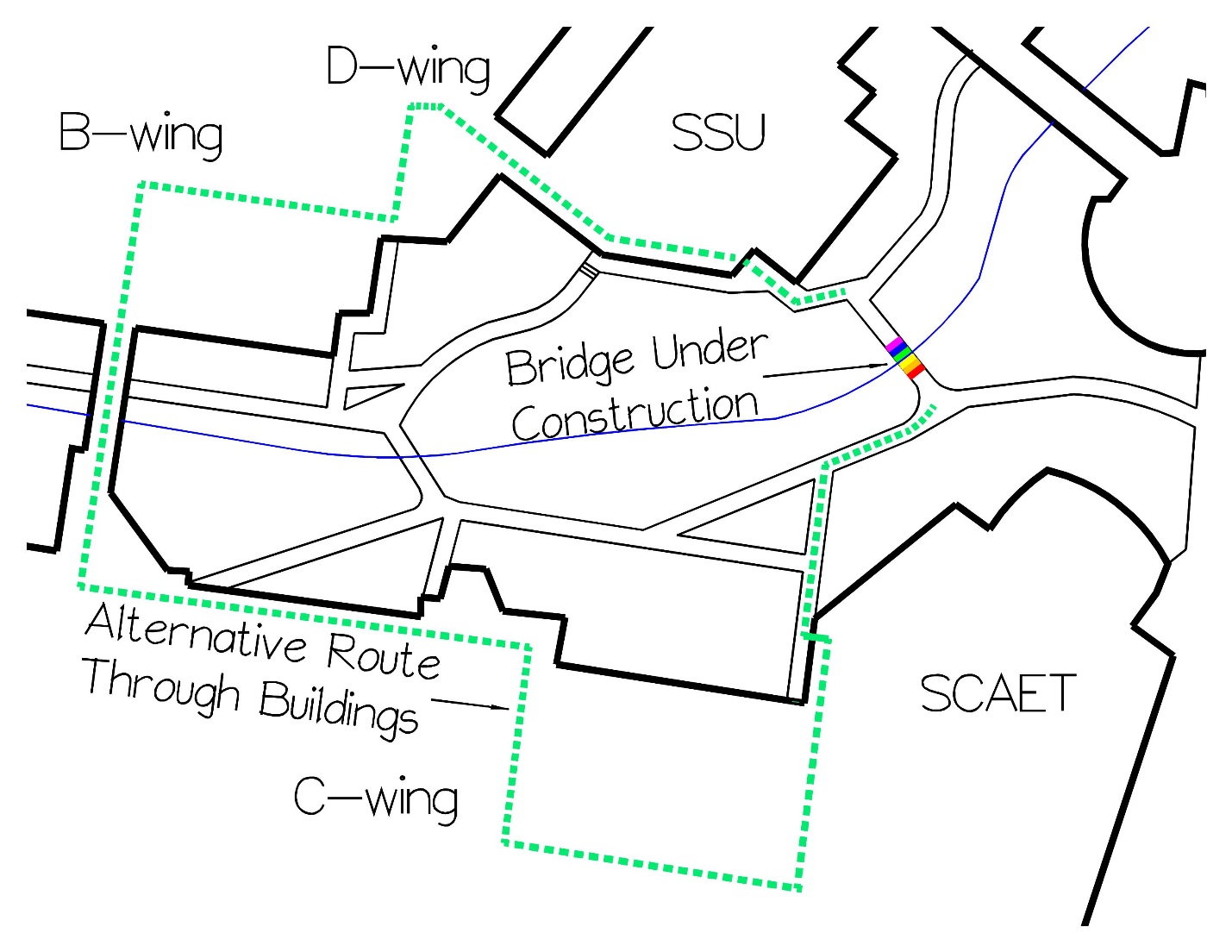 